Dear ParentsBeat the StreetAll pupils should now have received a Beat the Street pack containing 2 cards, one for the children and one for an adult plus a map of the local area with the locations of all the Beat Boxes. This is a free, fun initiative that will see our local area transformed into a giant game! See how far you can walk, cycle , run, scoot around in the next 6 weeks! There are lots of challenges to take part in with prizes up for grabs for both the school and individuals. The game started on Wednesday 17th May and will continue until the 28th June.We would love for you all to get involved and let’s see if Westfield can be the most active school in the local area!Don’t forget to complete the online health survey to earn an extra 100 points for Team Westfield!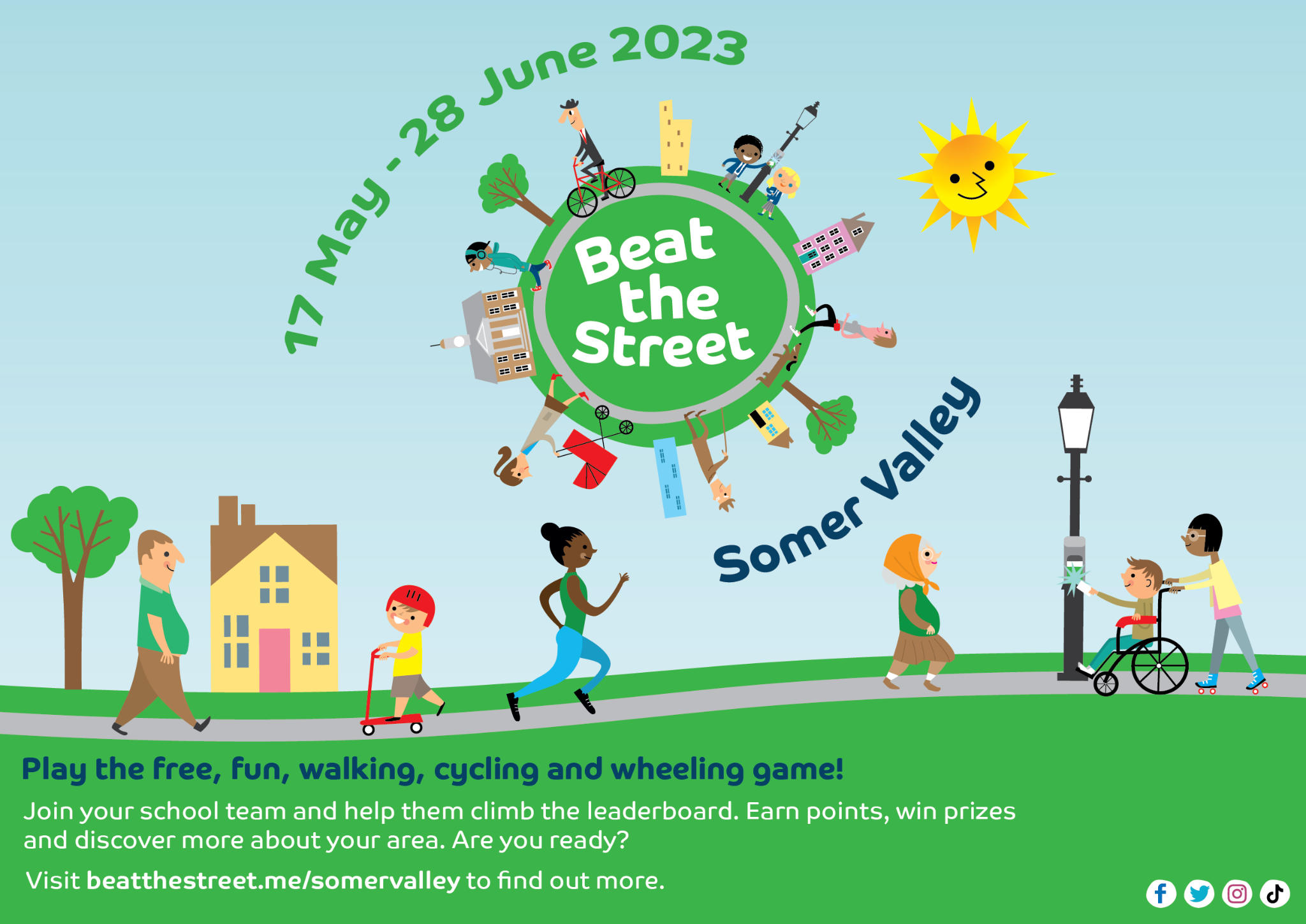 School DinnersMr Mills and Mrs Connor had a meeting with the MNSP Catering Services this week to discuss how we can avoid further lunchtime disappointments. It was decided that everyone, including the school office, MUST place orders for the following week before the Thursday midnight cut off. If no order is placed by midnight - Thursday, your child(ren) will have to come to school with a packed lunch box for the whole of the following week. Dinners can be ordered up to a term in advance so if you are feeling very organised please go ahead and book them in! If you have any further questions, please do not hesitate to contact the school office.Sports DayYears 4, 5 and 6 Friday 30th June AM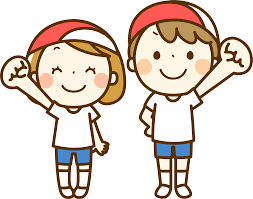 Year 1, 2 and 3 Friday 30th June PMEarly Years Sports Day Monday 3rd July PMWe will confirm times nearer the date.Top Class Attendance for last weekReading RaffleKey Stage 1                   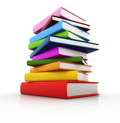 Winners:          	Bumblebee  74%2nd Place            Badger  68%Key Stage 2Winners           	Eagle 78%2nd place: 	Dragonfly  70%Top Doodling ClassesDoodle Maths Doodle TablesWell done to Kit Crooks from Turtle Class who has won 1st prize in the Westfield Council Coronation Poetry Competition! Well done Kit!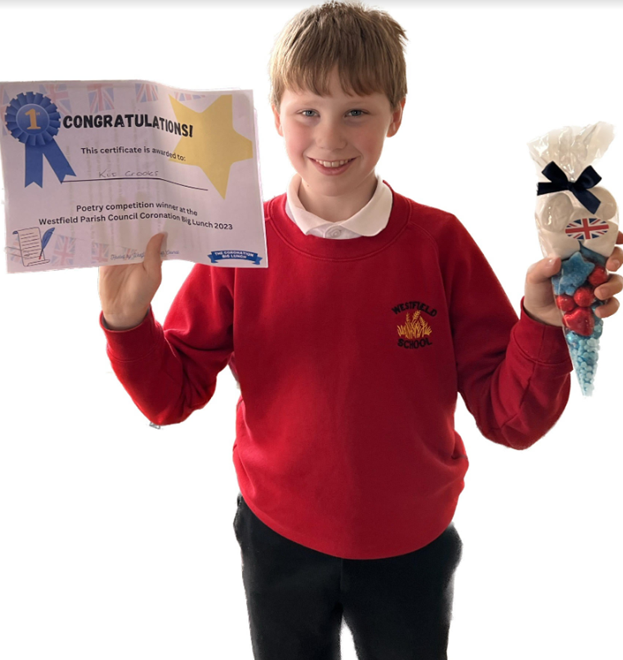 Star LearnersWell done to this week’s Star Learners 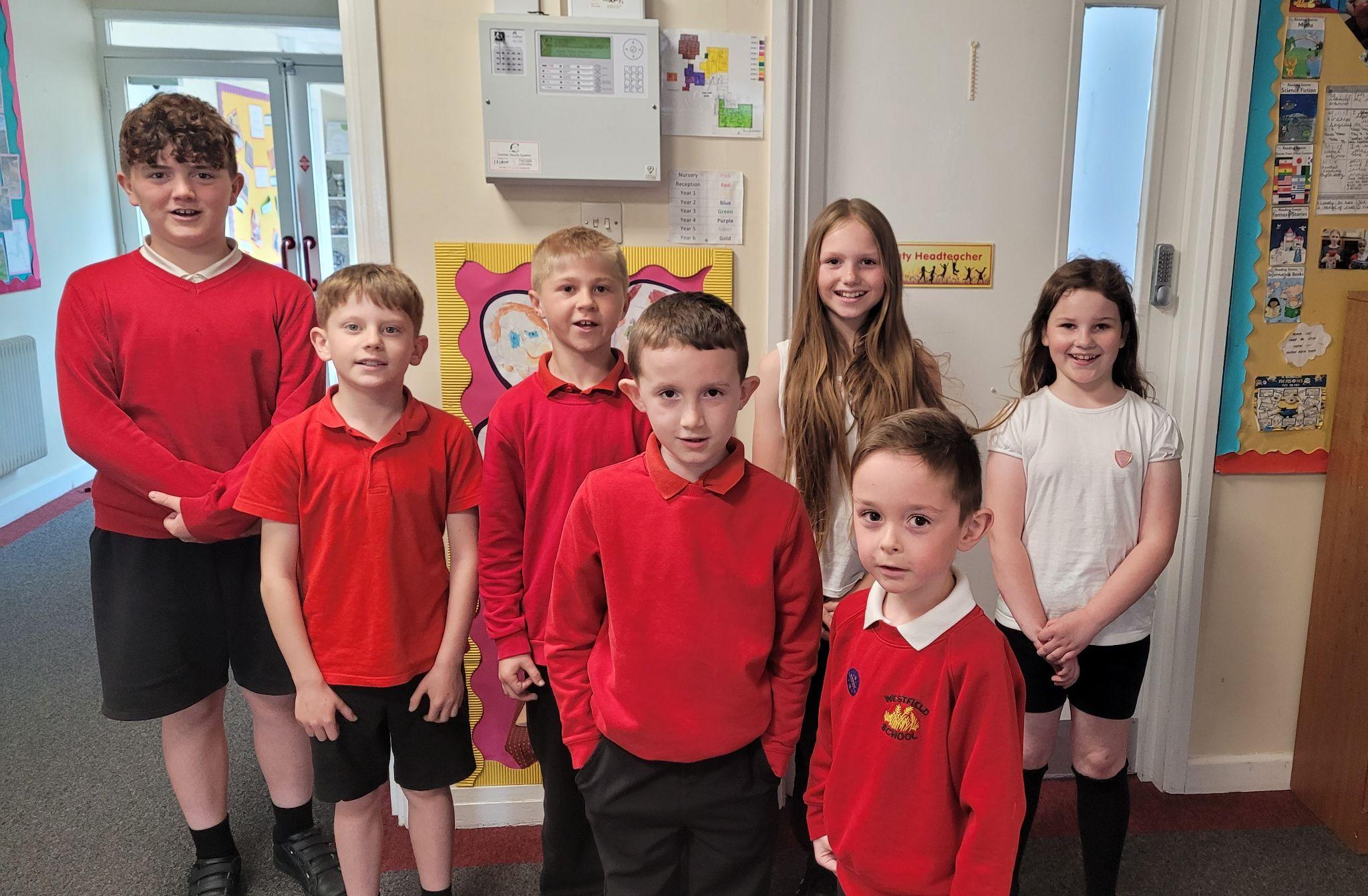 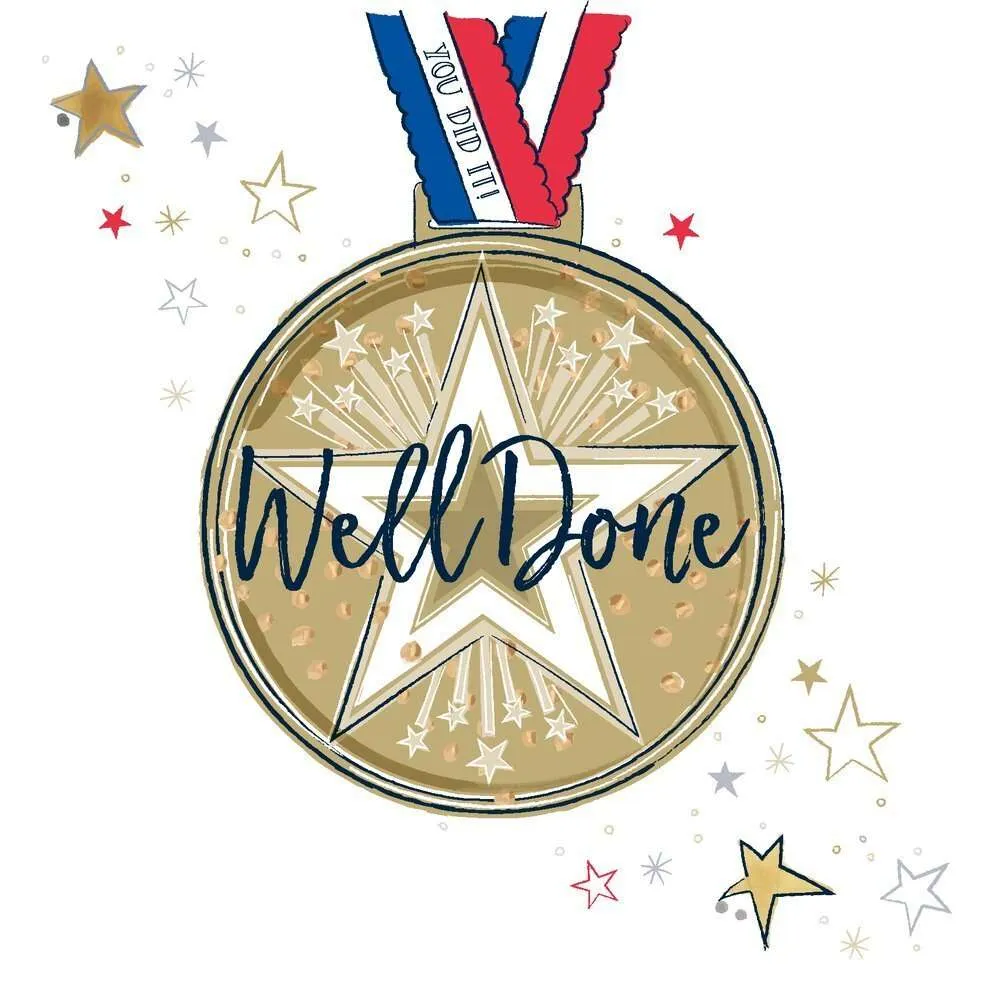 Diary DatesMayFri 26		End of TermMon 29 – Fri 2	Half Term JuneMon 5		Pupils return to school Fri 9 		Year 3 sleepover at school JulyWed 5		Year 6 Camp Meeting (Sept 23)Mon 10 – Fri 14	Fantastic FuturesFri 21		End of school year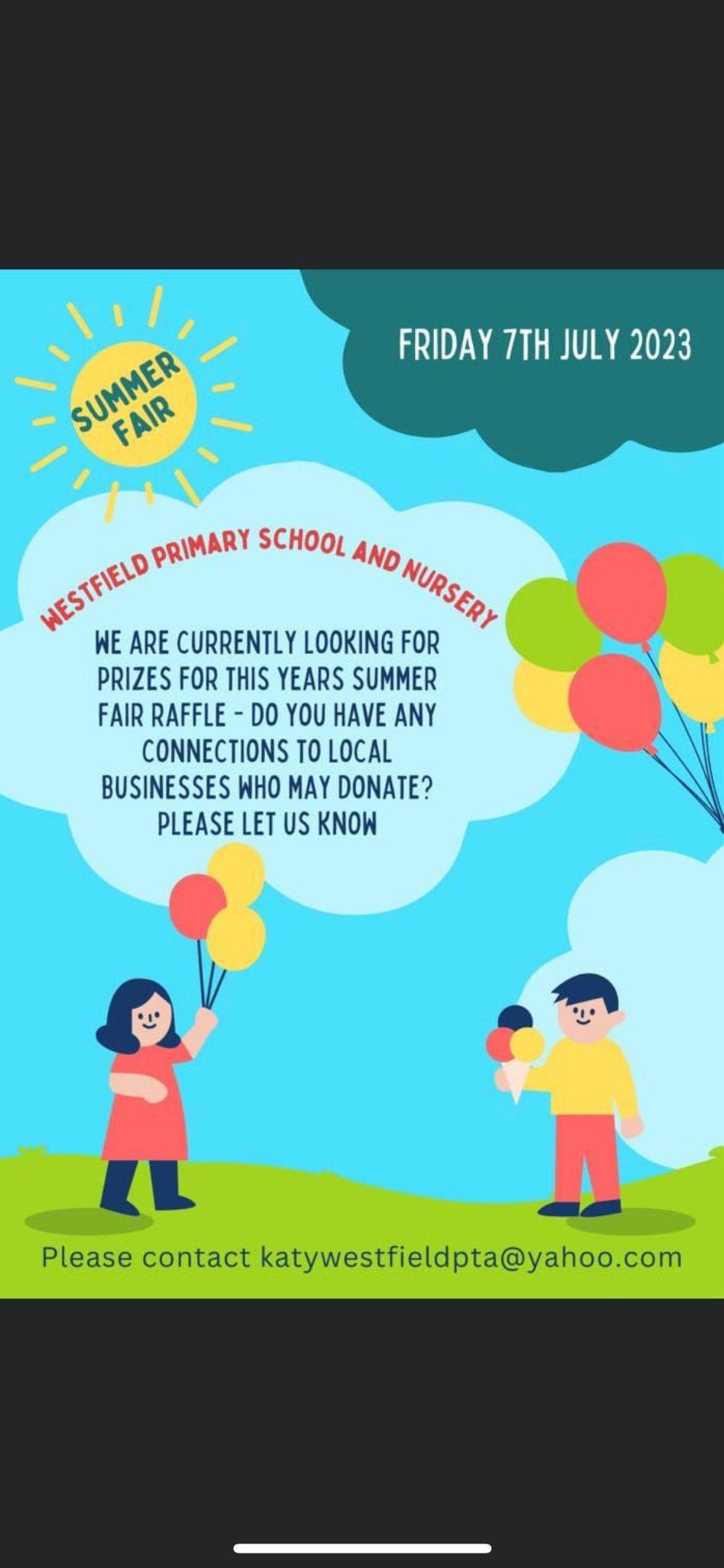 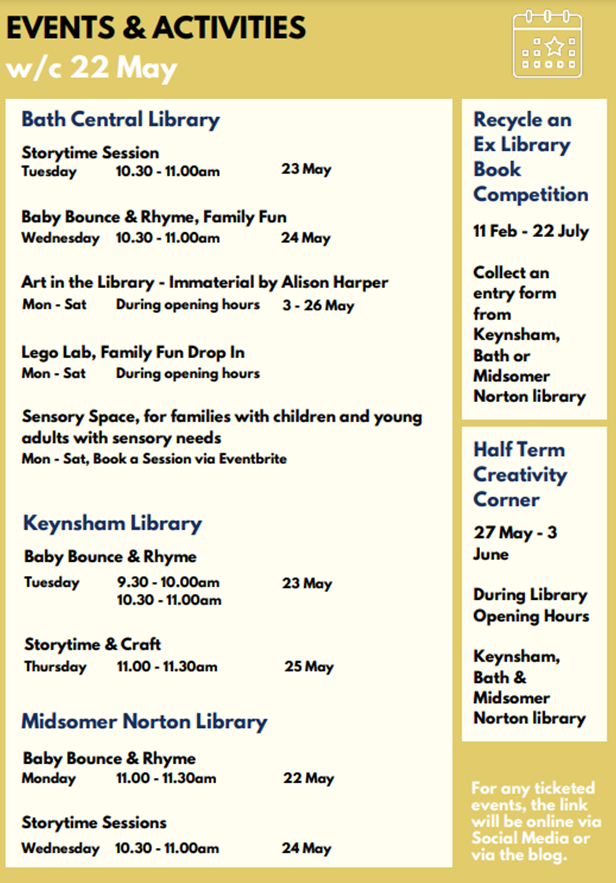 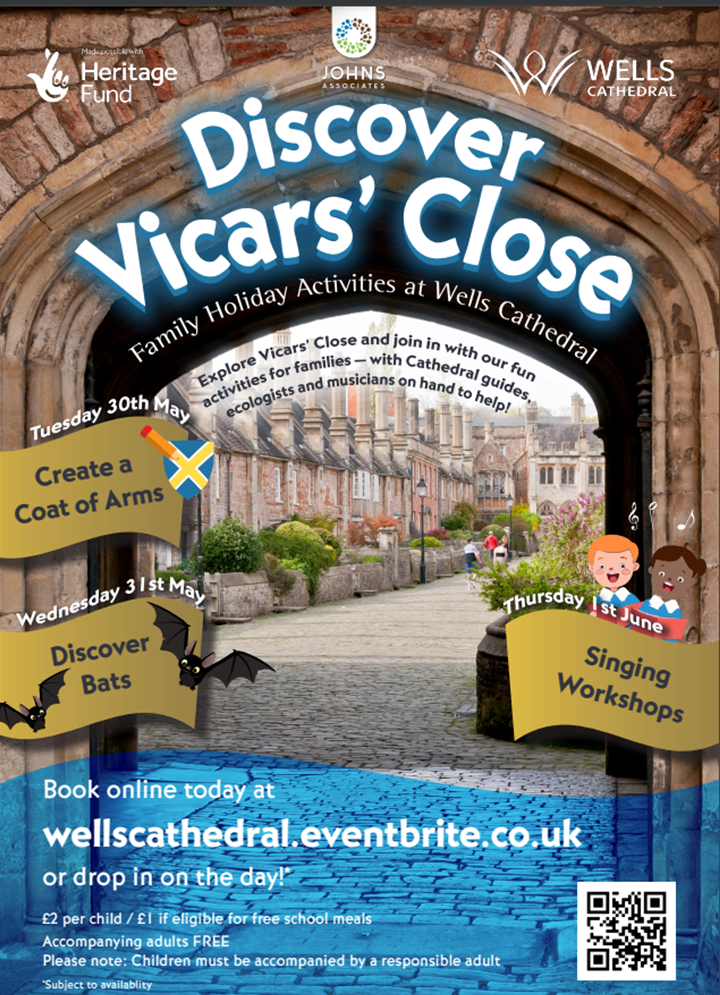 Eagle100%Falcon99.6%Eagle63%Badger57%Dolphin52%Eagle75%Turtle50%Falcon45%ClassNameSchool ValueDolphinFinley LongCreativityMonkeyHayden BrewerAmbitionTurtleSoloman Jefferey-BradleyAmbition - trying hard with handwritingPantherTommy Swift & Grace TaggertyCollaborationButterflyMax BryantRespectFalcon Hannah HuckerResilienceEagleCharley AdamsAmbition